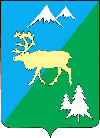  Р А С П О Р Я Ж Е Н И Е АДМИНИСТРАЦИИ БЫСТРИНСКОГО МУНИЦИПАЛЬНОГО РАЙОНА684350, Камчатский  край, Быстринскийрайон, с. Эссо, ул. Терешковой, 1, тел/факс 21-330www.essobmr.ru   admesso@yandex.ruот 16.08.2023 года №БМР-476Руководствуясь ч. 6 ст. 33 Устава Быстринского муниципального района:1. На основании положения о совете по содействию развитию малого и среднего предпринимательства в Быстринском муниципальном районе, утвержденного постановлением администрации Быстринского муниципального района от 24.02.2021 года № 120, утвердить состав Совета по содействию развитию малого и среднего предпринимательства в Быстринском муниципальном районе, согласно приложению.2. Контроль за исполнением настоящего распоряжения возложить на Заместителя главы администрации Быстринского муниципального района по вопросам жилищно-коммунального хозяйства, строительства, управления имуществом, безопасности дорожного движения и другим административно-хозяйственным вопросам Полежаева Д.А.3. Настоящее распоряжение вступает в силу со дня его официального обнародования и подлежит  размещению на официальном сайте органов местного самоуправления Быстринского муниципального района.ВрИО Главы Быстринского муниципального района				                              А.В.Прокина_____________________________________________________________________ Разослано: дело, библиотеки с.Эссо, с.Анавгай, официальный сайт, прокуратура, отдел экономики, членам совета (по списку)Приложение  к распоряжению администрации						                  Быстринского муниципального района							                   от  16.08.2023 года №БМР-476Состав Совета по содействию развитию малого и среднего предпринимательства в Быстринском муниципальном районе.1. Председатель Совета — Заместитель главы администрации Быстринского муниципального района по вопросам жилищно-коммунального хозяйства, строительства, управления имуществом, безопасности дорожного движения и другим административно-хозяйственным вопросам Полежаев Д.А.2. Секретарь совета — Советник по сельскому хозяйству, экономике и предпринимательству  Быстринского муниципального района Авдеева Д.В.3. Член совета — Начальник отдела экономики, предпринимательства, инвестиционной деятельности и туризма Машеницкий А.Н.4. Член совета — Директор ООО «Край путешествий» Нахимова В.А.(по согласованию)5. Член совета — Индивидуальный предприниматель Самойлов В.А.(по согласованию)6. Член совета — Глава крестьянского (фермерского) хозяйства Матюшин В.Ю.(по согласованию)7. Член совета — Индивидуальный предприниматель Милова А.В. (по согласованию)8. Член совета —Директор ООО «Акенман» Адуканов А.П.(по согласованию)Об утверждении состава Совета по содействию развитию малого и среднего предпринимательства в Быстринском муниципальном районе